SEMESTER FALL -2019Driver: M Aslam 0308-9003522Helper: Fiayaz Mehmood 0301-4192946Bus will pick the faculty and staff members from defined stations to bring them ten minutes before the commencement of classes. Variation of few minutes may occur due to unavoidable circumstances. To avoid any inconvenience, follow the time schedule strictly. In case of failing, you will have to make your own arrangements.Bus will pick the faculty and staff members from defined stations to bring them ten minutes before the commencement of classes. Variation of few minutes may occur due to unavoidable circumstances. To avoid any inconvenience, follow the time schedule strictly. In case of failing, you will have to make your own arrangements.Note= Bus stop. No. 02 To 08 Will be not entertained due to Auras                                                                                                                                      Hazrat Baba Fareed From September, 02 To September 11, 2019.                      After Auras Baba Fared Above all mentioned Bus Stop will be entertained.Note= Bus stop. No. 02 To 08 Will be not entertained due to Auras                                                                                                                                      Hazrat Baba Fareed From September, 02 To September 11, 2019.                      After Auras Baba Fared Above all mentioned Bus Stop will be entertained.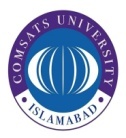 ABOVE TIMINGS WILL BE FOLLOWED DURING SEMESTER FALL- 2019ABOVE TIMINGS WILL BE FOLLOWED DURING SEMESTER FALL- 2019This is an official document and does not require any signature or stampThis is an official document and does not require any signature or stamp